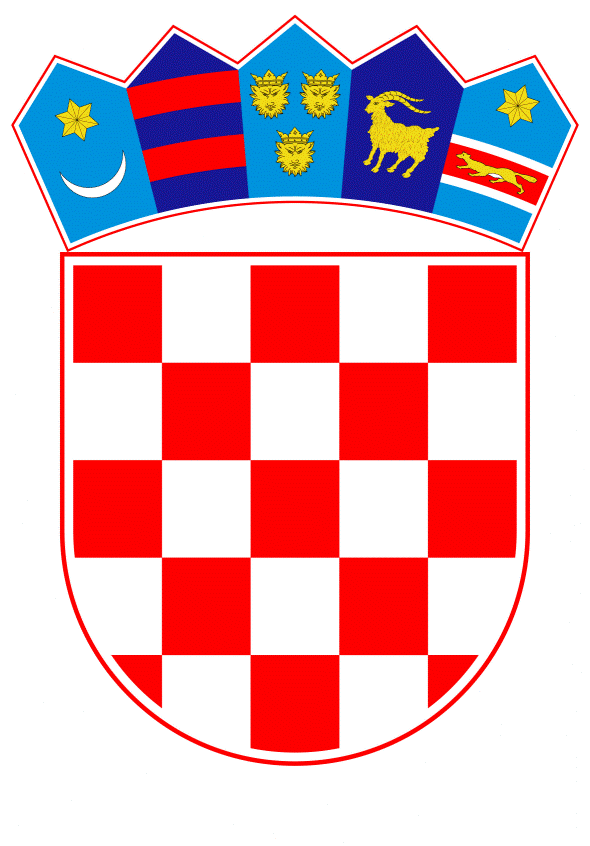 VLADA REPUBLIKE HRVATSKEZagreb, 2. ožujka 2023.______________________________________________________________________________________________________________________________________________________________________________________________________________________________PrijedlogNa temelju članka 31. stavka 2. Zakona o Vladi Republike Hrvatske („Narodne novine“, br. 150/11., 119/14., 93/16., 116/18. i 80/22.) i članka 13. stavka 1. Zakona o reprezentativnosti udruga poslodavaca i sindikata („Narodne novine“, br. 93/14. i 26/15.), Vlada Republike Hrvatske je na sjednici održanoj ____________________ 2023. donijelaO D L U K Uo pokretanju postupka pregovora o sklapanjukolektivnog ugovora za djelatnost zdravstva i zdravstvenog osiguranja i imenovanju pregovaračkog odbora Vlade Republike Hrvatske I.Pokreće se postupak pregovora o sklapanju kolektivnog ugovora za djelatnost zdravstva i zdravstvenog osiguranja.II.U pregovarački odbor Vlade Republike Hrvatske za pregovore o sklapanju kolektivnog ugovora iz točke I. ove Odluke imenuju se:dr. sc. Vili Beroš, dr. med., ministar zdravstva-	mr. sc. Zvonimir Frka-Petešić, predstojnik Ureda predsjednika Vlade Republike HrvatskeTomislav Dulibić, državni tajnik u Ministarstvu zdravstva Zdravko Zrinušić, državni tajnik u Ministarstvu financijaLucian Vukelić, dr. med, ravnatelj Hrvatskog zavoda za zdravstveno osiguranjeDražen Opalić, predstavnik Ministarstva rada, mirovinskoga sustava, obitelji i socijalne politikeDanica Kramarić, dr. med., predstavnica Ministarstva zdravstva Marija Pećanac, predstavnica Ministarstva zdravstvaDražen Jurković, dr. med., direktor Udruge poslodavaca u zdravstvu.III.Za zamjenike članova pregovaračkog odbora iz točke II. ove Odluke imenuju se:dr. sc. Silvio Bašić, dr. med., državni tajnik u Ministarstvu zdravstvaMarela Knežević, predstavnica Ureda predsjednika Vlade Republike HrvatskeJasminka Hlupić, predstavnica Ministarstva zdravstvaDanijela Stepić, glavna državna rizničarka, predstavnica Ministarstva financijaVeronika Laušin, dr. med., predstavnica Hrvatskog zavoda za zdravstveno osiguranjeAnita Zirdum, predstavnica Ministarstva rada, mirovinskoga sustava, obitelji i socijalne politikeBojan Vidović, predstavnik Ministarstva zdravstvaMartina Furlan, predstavnica Hrvatskog zavoda za zdravstveno osiguranjeTanja Paun, predstavnica Udruge poslodavaca u zdravstvu.IV.Ova Odluka stupa na snagu danom donošenja, a objavit će se u „Narodnim novinama“.KLASA: URBROJ: Zagreb, PREDSJEDNIK
mr. sc. Andrej PlenkovićO B R A Z L O Ž E N J EVlada Republike Hrvatske i reprezentativni sindikati - Samostalni sindikat zdravstva i socijalne skrbi Hrvatske te Hrvatski strukovni sindikat medicinskih sestara - medicinskih tehničara, zaključili su, 26. ožujka 2018. Kolektivni ugovor za djelatnost zdravstva i zdravstvenog osiguranja („Narodne novine“, broj 29/18.), 25. ožujka 2019. Dodatak I. Kolektivnom ugovoru za djelatnost zdravstva i zdravstvenog osiguranja („Narodne novine“, broj 35/19.), 31. srpnja 2019. Izmjene Dodatka I. Kolektivnom ugovoru za djelatnost zdravstva i zdravstvenog osiguranja („Narodne novine“, broj 78/19.), 27. rujna 2019. Dodatak II. Kolektivnom ugovoru za djelatnost zdravstva i zdravstvenog osiguranja („Narodne novine“, broj 92/19.), 5. svibnja 2020. Dodatak III. Kolektivnom ugovoru za djelatnost zdravstva i zdravstvenog osiguranja („Narodne novine“, broj 56/20.) te 30. prosinca 2022. Dodatak IV. Kolektivnom ugovoru za djelatnost zdravstva i zdravstvenog osiguranja („Narodne novine“, broj 3/23.), s vremenskim važenjem do 25. ožujka 2023.Sukladno članku 20. Kolektivnog ugovora, pregovore o novom kolektivnom ugovoru, ugovorne strane trebaju započeti najkasnije 60 dana prije isteka roka na koji je zaključen. Stoga se predlaže Vladi Republike Hrvatske donošenje odluke o pokretanju pregovora o sklapanju kolektivnog ugovora za djelatnost zdravstva i zdravstvenog osiguranja i imenovanju pregovaračkog odbora Vlade Republike Hrvatske.Predlagatelj:Ministarstvo zdravstvaPredmet:Prijedlog odluke o pokretanju postupka pregovora o sklapanju  kolektivnog ugovora za djelatnost zdravstva i zdravstvenog osiguranja i imenovanju pregovaračkog odbora Vlade Republike Hrvatske